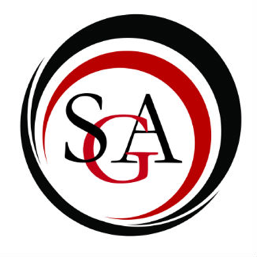 Call to order: 6:04Roll Call:  Ally, Cuong, Aaron, Alayah, Jack, Deacon, Anna, Daniel, Cordasia, Lauren G, Isabella, Nautica, Brittany, Oakley, Alex, Baxter, Kennedy, Saramae, Jennifer, Mayson, Sarah C, Faith Approval So move: AnnaSecond: DeaconPassesOfficer ReportsPresident: Spring fling tickets are available for pick up in the bookstoreSeniors can pick up boat cruise tickets and caps and gowns in the bookstore Needing volunteers for tables in lower to encourage voting in the SGA election link below  https://docs.google.com/spreadsheets/d/1kk3rnTxlFaYvP8KC1N5kKEjuyfTpG5PQuU1E2PSSnU8/edit?usp=sharing Please volunteer for spring fling below https://docs.google.com/spreadsheets/d/1cKY3G_bqwjDKc5oTSLyrYf0NsGjz5KrTQmEeMpDswGc/edit?usp=sharingHiding eggs after this meeting Reopening nominations in old business In new business, speeches and new nominations in new business Vice President: Cap and gowns in bookstore Make a wish SAAC dance, looking to sponsor WNTE fees, real request to come next week  Treasurer: COF Balance: 16,181SGA Balance: 28,625Budget and appeals process complete, they will be getting sent to CCSIParliamentarian: Reach out if you need more information about parliamentarian PR Director: Any questions about PR director reach out to Alayah Secretary: No report Director of Technology: No report Committee ReportsUniversity Committee Reports:University Senate:N/A Academic Affairs Committee: N/ALibrary Advisory:N/AStudent Affairs and Admissions Committee:N/AAdministrative Affairs and Elections:N/ACCSI:Next week bylaw voting  Tech Committee:No Report FYENo report PR Committee Finalizing plans for Friday 4:00 -7:30 block party with food and inflatablesUnity dance presentation from Russ from men for progress 8:00-11:00 student performers in the hut in the hut Open to everyone Looking for SGA to co-sponsor and work together to set up House of RepresentativesACDA: Last week was elections for next year’s e boardKate burns presented on invigoration group sounds BSU:Flag football April 23, still looking for refs Arrive at 5:15This Thursday holding a meeting about what life is and should be like in your 20’sAll are welcome 5:30 alumni 307CarontawanStill working on getting yearbook out April 21st is projected date Send in photos to the Instagram Geoscience Club:Trip went wellIFC:SAE patty murphy week was a success raised over $10,000Elections last week Blood drive went well FHPParticipating in relay for life this Friday Hosting bio on wheels at an elementary school in Elmira to teach 50 kids of differing age groups science Started elections for next year  MU Cheer TeamN/AMUSVOReviewing recruitment strategies for next year and have decided to hold officer elections in the fall. Panhellenic CouncilSorites are doing fundraisers this weekBeginning recruitment PCMEA: At 5 tomorrow student teachers will be presenting on their experiences Next Thursday at 7:30 the four freshman will be presenting Political Science Club  No report ROTORACTElected new E-board SAAC:N/ASAGA:Holding a smash tournament on Sunday in the Spruce MPR at 6pmSteadman Studios Discussed Mountie stock and sent a poster design out to printMountiestock April 30th at 6:00 in the hut free for all students Student Dietetic Assoc. No report WNTE:Offering DJing for all events Old BusinessAlly: Motion to reopen nominations So moved: Cuong Second: Aaron President continuing Jack accepted Alayah Declined Vice president Anna accepted Sarah declines Jack declines Alex declines Treasure: Carson Parliamentarian Cordasia accepts Daniel accepts Alex Shellhammer accepts Pr Director Nautica declines Mayson acceptes Brittany accepts Ally: Nominates Alayah Second: Aaron Declines SecretaryAnna declines Oakley accepts Alex declines Cordasia declines IT director Oakley declines Brittany accepts New Business Deacon: Motion to sponsor wristbands for spring fling Second: Jack Wrist bands for the spring fling concert so we can keep track of who is allowed to be there $13 for 600 bands Move to vote Passes Ally: motion to open speeches for nominationsSo moved: Cuong Second Aaron President: Jack Vice President: AnnaTreasurer: Carson Parliamentarian: Corasia, Daniel, Alex PR director: Mayson, Brittany Secretary: Oakley IT Director: Brittany Senator CommentsOakley: Slay speeches  Faculty Representative (Dr. McEvoy)N/AAdvisor N/AAnnouncementsLauren Griffith is going to UNC Chapel hill for her PHD!Public Q & ACarson: Clarification on budgets Adjournment So move: Aaron  Second: Daniel Passes at 6:55